Thursday 21st January 2021   YEAR 1Enjoy doing the activities listed.  The order to do them in is suggested below but you can change them to suit you. Please e mail me any work, notes, photos or comments. Thank you. Please send your completed work to me at willow@lyng.norfolk.sch.uk  so I can enjoy seeing what has been done and give top tips and feedback as necessary.Maths  ONLY FOR THOSE CONFIDENT IN ADDITION (see teacher notes above)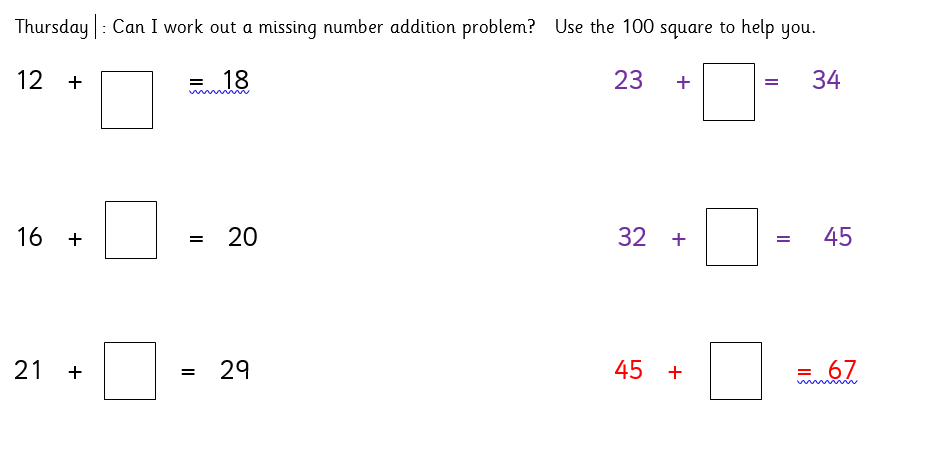 RE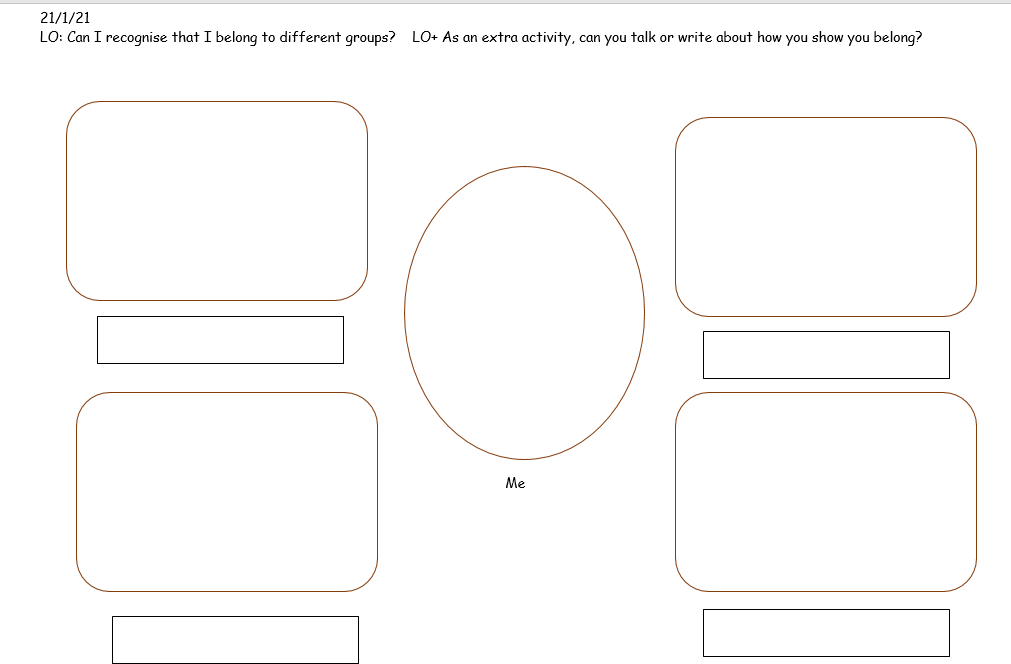 MORNINGLet’s get started  challengeStart the morning with Joe WicksMaths Learning objective:  Can I add two numbers together using my own choice of method: a number line or a 100 square or an empty number line? Can I work out a missing number addition problem?Introduction:This week we have learnt different ways to add.To add you can use a number line to 20OR a 100 square OR an empty number lineDifferent people like different waysToday you are going to practise adding 2 numbers but you can choose the way that you prefer.Think about which way of adding that you liked best. If you are really confident in adding two numbers you could try the missing number challenge. See the instructions below.Activity Write some sums of your own. Remember don’t go above 100!  Additional challenge: check your addition sums by subtracting e.g.  if 15   + 3  = 18       18   -   3   =  15  Or try missing numbers When we see a sum e.g.  6  +       =  10 we don’t add 6 + 10 and put the answer in the box! We have to work out what the number is by counting on.TOP TIP: You will need a number line or 100 square to help youStart at 6. Count on until you get to 10 and then stop. How many did you count on   4 so the missing number is 4? Use your hundred square to help you.English Learning objective: Can you write about all the things you found for your rainbow?Can you use what you know about sounds and spelling rules to help you?IntroductionYesterday you created a rainbow. Look back at your rainbow work or photo. Remind yourself of what you found. What did you find first? Think it, say it.Now write it on page 20.Next check it.Activity :  Complete the sheet on page 20Handwriting/ spellings or phonicsLearning objective: Can I learn the tricky words come and some?   Introduction:Last week we learnt:herewherethereCan you remember how to spell them? Have a quick check to see. If you have made any mistakes go over them again Now recap the tricky words for this week:somecomeCan you spell them? Have a go. If you make any mistakes practise some more before you try the game.Activity Bingo: one person calls out the words and the other ticks them off. Don’t forget to shout BINGO! When you have ticked them all off. Now swap using the other bingo card.Lunchtime!AFTERNOON Reading Read at least 3 pages of a book.  RE(Mrs Watson)Learning objective:  Can I recognize that I belong to different groups? Introduction We all belong to different kinds of families and to different groupsYou have already thought about your family and drawn pictures We also belong to other groups. What groups do you belong to (maybe not at the moment but usually e.g. swimming).By completing the tasks today you will be able to show how you express your sense of belonging in different ways including places you go to, people you meet and the clothes and objects you have.Activity'Read and discuss the Belonging powerpoint with your grown up.Complete the Belonging activity sheet by drawing yourself in the middle, surrounded by a picture in each box of a group you belong to. To extend this activity, write how you show you belong to that group, e.g. I make a promise, and I wear a uniform, (a parent could scribe). See sheet belowPowerpoint – can be found on school website -classes- willow Class page Story/ yoga/ mindfulness activity  Cosmic yoga Additional notes for parents.  Next Monday, you will need 6 hardboiled eggs if you wish to take part in the science experiment.comesometherewherehere comesometherewherehere 